Publicado en Madrid el 08/11/2017 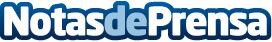 La fórmula del éxito para el eCommerceEn la actualidad, el E-commerce ofrece la oportunidad de mantener o crear un negocio real en internet. Con todas las ventajas y los problemas reales. Para algunas iniciativas los problemas de hosting y logísticos son un escollo para crecer e incluso para mantenerse, puesto que si no se gestiona de una manera eficaz, puede perjudicar de tal manera que todo el esfuerzo y los clientes pueden desaparecer por una mala decisión del donde contratar el hosting y del como gestionar los envíosDatos de contacto:Angel Sanchez MontañezDpto. Comercial911401900Nota de prensa publicada en: https://www.notasdeprensa.es/la-formula-del-exito-para-el-ecommerce_1 Categorias: Logística E-Commerce Recursos humanos http://www.notasdeprensa.es